ELAZIĞ JANDARMA HAVACILIK ÜSSÜ ALTYAPI İNŞAATI İŞİ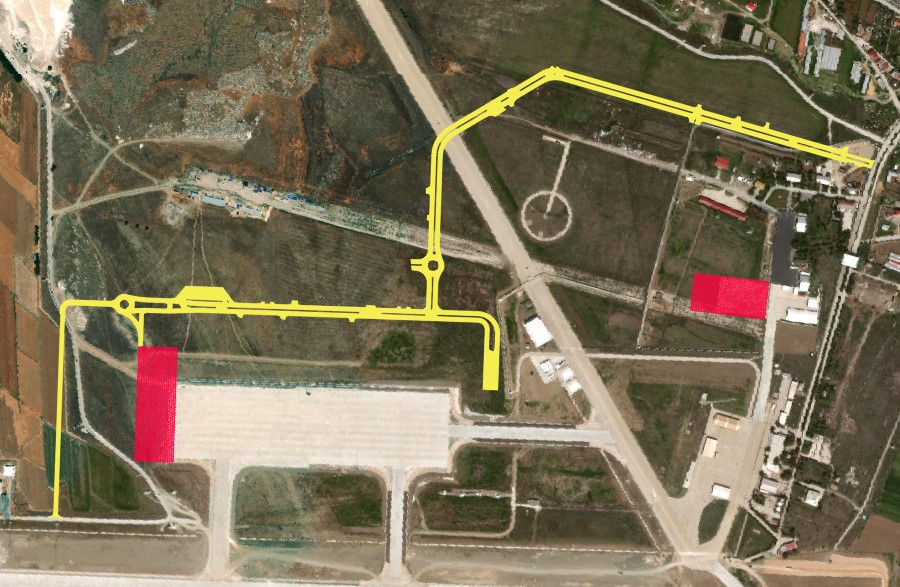  Konumu			  :   Elazığ Havalimanı GÜNCEL DURUM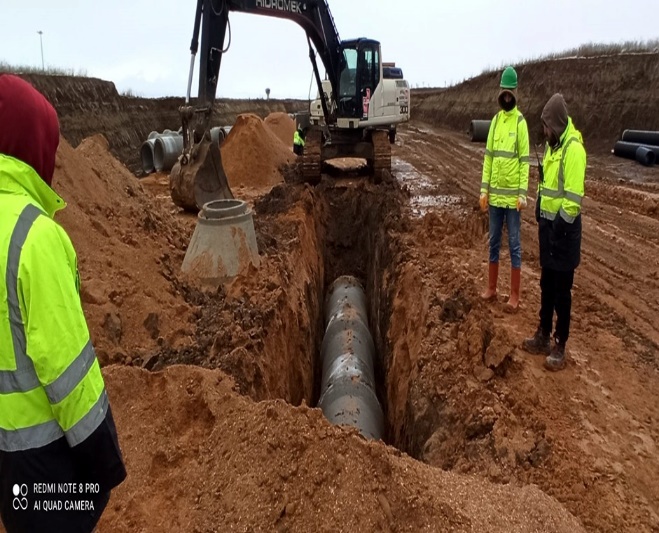 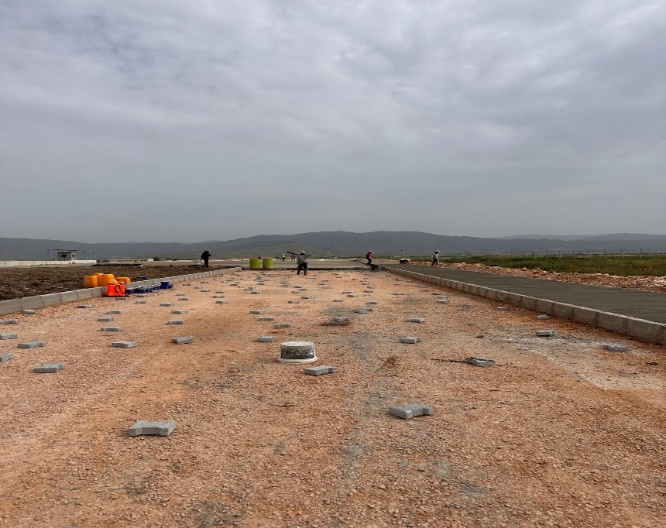 Proje Bedeli:139.565.000,00 TL İhale Bedeli:139.565.000,00 TL Teknik Özellikler:       Apron:230 m x 78 m150 m x 75 m      Bağlantı Yolu:2.362 m      Giriş Takı Binası:1 AdetGerçekleşme:%57